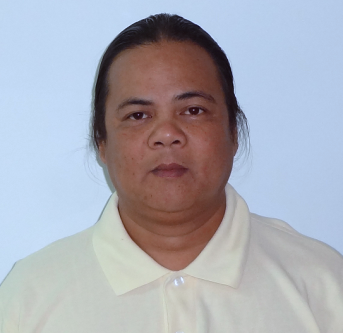      ELDEN ELDEN.373111@2freemail.com OBJECTIVE:"To have an employment and career opportunity that offers a broader scheme and interest in the position suitable for my qualification." WORK EXPERIENCEDCompany		: 	Al Dafra Co-operative SocietyPosition 		:          Generator Technician (Electrical & Mechanical)Address			: 	Western Region, Madinat Sayed, Abu DhabiInclusive Date 		:	July 2015 up to presentRecent Undertakings:ADCO Oil and Gas Onshore in Qusahwira                                                         August 17, 2015 up to present  Generator Maintenance for ADCO Accommodation - 2Duties and Responsibilities:Duty to diagnose faults and recommend accurate and effective repair solution.Duty to understand and implement manufacturer’s standard working instruction within specified repair times.Responsible to produce consistently high quality of work to ensure excellent levels of customer satisfaction.Make repairs and maintenance with appropriate use of workshop equipment and tools.Analyzing / Demonstrate and has a keen knowledge of components and systems including electrics/control and fuel system.Ensure that safe work practices and standard operating procedure are followed.Responsible for Preventive Maintenance Service of all generators.Resolve work problems and recommend work measures to improve productivity and safety.Ensure standard for safe working conditions are observe.WORK EXPERIENCEDCompany		: 	Al Habtoor Leighton Group LLC.Position 		:          Generator Technician (Electrical & Mechanical)Address			: 	P.O. Box 320 Deira, Dubai, United Arab EmiratesInclusive Date 		:	October 2008 up to June 2015	Duties and Responsibilities: Experience in products covered including diesel-powered generators, pumps, transformer and Electric motors.Duties to install synchronized generators at site.Duty to diagnose faults and recommend accurate and effective repair solution.Duty to understand and implement manufacturer’s standard working instruction within specified repair times.Responsible to produce consistently high quality of work to ensure excellent levels of customer satisfaction.Make repairs and maintenance with appropriate use of workshop equipment and tools.Analyzing / Demonstrate and has a keen knowledge of components and systems including electrics/control and fuel system.Duties to repair or overhaul major components of Diesel Engine Generator.Duties to do much of work in field-based, and any related work that may be assigned.Responsible for all generators of the company that assigned on all site.Ensure that safe work practices and standard operating procedure are followed.Preparing preventive maintenance service report to the M.E.P. manager.Responsible for developing and implementing planned maintenance program.Performed other related work assigned by immediate superior.Ensure standards for safe working conditions are observed.Resolve work problems and recommend work measures to improve productivity.Company	           : 	Arabian Gulf CompanyPosition 	           : 	Generator Technician (Electrical & Mechanical)Address                       :	Riyadh, Kingdom of Saudi ArabiaInclusive Date 	           :	January 2003 to October 2005Duties and Responsibilities:Installs, repairs and maintains new and replacement generator systems to enhance communications systems reliability. Analyzes electrical circuits, wiring diagrams and drawings, and installs, repairs, calibrates, services or replaces electrical devices and systems to prevent overload.Inspects tests, evaluates, calibrates and updates generator systems and wiring to improve reliability and to assure dependability and safety and compliance. Maintain, repair, test and install electrical motors, generators, alternators, industrial storage batteries and electrical control systems.Install and maintain electrical equipment and apparatus in generating stations or powerhouses. Analyzing / Demonstrate and has a keen knowledge of components and systems including electrics/control and fuel systems for generators.Company	           : 	Giga Electrical Works Position 	           : 	Electrical Foreman Address                       :	General Santos City, PhilippinesInclusive Date 	           :	August 2001 to October 2002Duties and Responsibilities:Resolve work problems and recommend work measures to improve productivity.Supervise, co-ordinate and schedule the activities of workers who install, repair and maintain electrical wiring, fixtures and control devices, power systems, telecommunication systems and cablevision systems.Establish methods to meet work schedules and co-ordinate work activities with other subcontractors or departments.Repairs of Electric Motors raging from .8hp up to 125hp (also involves motor rewinding).Repairs and Troubleshoot of Generators raging from 10KVA up to 500KVA.Analyzing / Demonstrate and has a keen knowledge of components and systems including electrics/control and fuel systems.Duties to repair or overhaul major components of Generators (Diesel Engine).Ensure standards for safe working conditions are observed and prepare work progress report.
Company	           : 	San Lorenzo Ruiz Fishing Inc.Position 	           : 	Generator Technician (Electrical & Mechanical)Address                       :	General Santos City, PhilippinesInclusive Date	           :	October 1996 to July 2001Duties and Responsibilities:Installs, repairs and maintains new and replacement generator systems to enhance communications systems reliability.Test electrical and electronic equipment and components for continuity, current, voltage and resistance. Electric motor installation with stop, start or forward and reverse push button through magnetic contactor. Conduct preventive maintenance programs and keep maintenance records. Repairs of Electric Motors raging from .8hp up to 125hp (also involves motor rewinding). Repairs and Troubleshoot of Generators raging from 10KVA up to 500KVA Analyzing / Demonstrate and has a keen knowledge of components and systems including electrics/control and fuel systems.Troubleshoot, maintain and repair industrial, electrical and electronic control systems and other related devices. EDUCATIONAL BACKGROUNDCollege 		          	:	Golden State College				General Santos, PhilippinesCourse			: 	General ElectricianYear Attended		:	2001- 2002College			: 	Mindanao Polytechnic College 				General Santos, PhilippinesCourse 			: 	Bachelor of Science in Marine TransportationYear Attended		:	1993- 1994Secondary		: 	Notre Dame of Pikit 				Pikit, Cotabato, Philippines	Year Attended		:	1988- 1992Primary 		:	Pikit Central Elementary School 				Pikit, Cotabato, PhilippinesTRAININGS AND SEMINARExecutive Technical Consultants                   Dubai Heart CentreTrade Test and Training Center                     Basic First Aid with CPR & AED                                                                     Year Attended:         March 24, 2009Industrial Electrician / Motor Rewinder               Grade			:	B+Year Attended		:	October 11, 2002             Mobile Tower ScaffoldAl Habtoor Training Center                            Year Attended:          May 10, 2009   British Safety Council Level-1	Year Attended:          November 09, 2008          Basic First Aid with CPR & AEDWorking at Heights (Fall Protection)                   Year Attended:          March 2010Year Attended:          March 16, 2009Civil Status 	: 	Married Age		:	40 years oldBirth Date 	: 	January 21, 1975Birth Place 	:	General Santos City, PhilippinesHeight 		: 	5’6”Weight	 	: 	87 Kgs.I hereby certify that the above information’s are true and correct to the best of my knowledge and belief.